Circle the word that matches the picture.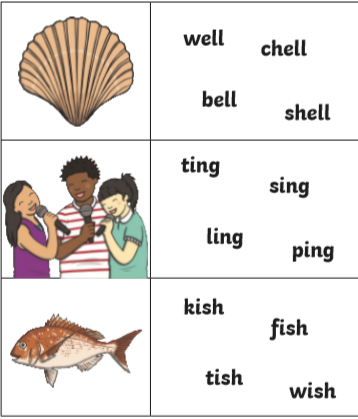 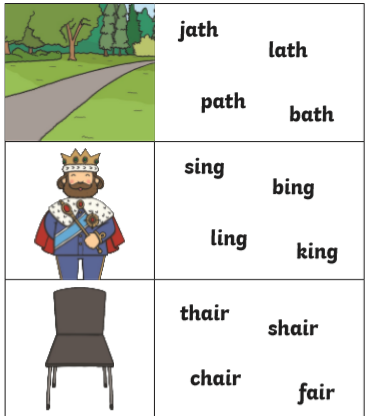 